P__N   JE__IŠ – D__B__Ý   PA__TIE__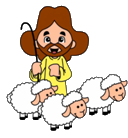 Štvorsmerovka s tajničkou: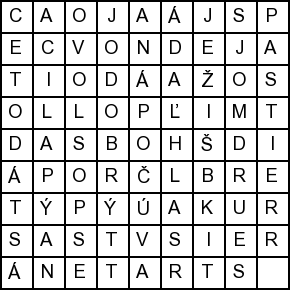 boh, dobrý, hlas, hľadá, jedno, ježiš, otec, ovce, palica, pastier, počúva, pán, ruka, slovo, stratená, stádo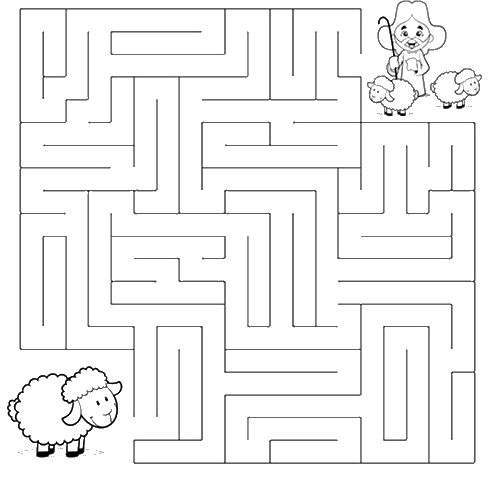 Bludisko: Pomôž Pánu Ježišovi nájsť stratenú ovečku:P__N   JE__IŠ – D__B__Ý   PA__TIE__Štvorsmerovka s tajničkou:boh, dobrý, hlas, hľadá, jedno, ježiš, otec, ovce, palica, pastier, počúva, pán, ruka, slovo, stratená, stádoBludisko: Pomôž Pánu Ježišovi nájsť stratenú ovečku: